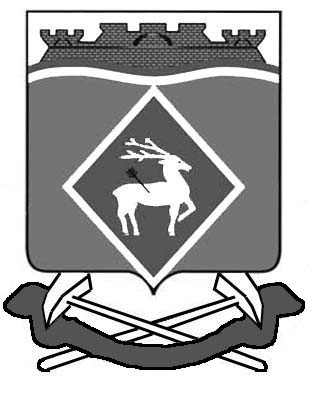 РОССИЙСКАЯ ФЕДЕРАЦИЯРОСТОВСКАЯ ОБЛАСТЬБЕЛОКАЛИТВИНСКИЙ РАЙОНМУНИЦИПАЛЬНОЕ ОБРАЗОВАНИЕ«ЛИТВИНОВСКОЕ СЕЛЬСКОЕ ПОСЕЛЕНИЕ»АДМИНИСТРАЦИЯ ЛИТВИНОВСКОГО СЕЛЬСКОГО ПОСЕЛЕНИЯПОСТАНОВЛЕНИЕ31.01.2019			             № 06                                с. ЛитвиновкаО внесении изменений в постановлениеАдминистрации Литвиновского сельского поселения от 31.01.2018 № 08          1. Внести в постановление Администрации Литвиновского сельского поселения от 31.01.2018 № 08 «О мерах по обеспечению исполнения бюджета Литвиновского сельского поселения Белокалитвинского района» следующие изменения:1.1. В пункте 3:В подпункте 3.1 слова «30 календарных дней» заменить словами  «30 рабочих дней».Подпункт 3.2 дополнить абзацем следующего содержания:«В случае отказа в согласовании решения о наличии потребности в направлении на те же цели в текущем финансовом году остатков целевых межбюджетных трансфертов, предоставленных за счет средств бюджета Литвиновского сельского поселения Белокалитвинского района, Администрация Литвиновского сельского поселения возвращает Уведомление по расчетам между бюджетами по межбюджетным трансфертам (код формы по ОКУД – 0504817) с сопроводительным письмом, с указанием причин, послуживших основанием для возврата ».1.2. Пункт 4 дополнить подпунктом 4.8 следующего содержания: «4.7. Обеспечить регулярный мониторинг и контроль за достижением целевых показателей заработной платы отдельных категорий работников бюджетной сферы, установленных указами Президента Российской  Федерации от 07.05.2012 № 597 «О мероприятиях по реализации государственной социальной политики» и от 01.06.2012 № 761 «О Национальной стратегии действий в интересах детей на 2012 – 2017 годы», с учетом показателей о среднемесячной  начисленной заработной плате наемных работников в организациях, у индивидуальных предпринимателей и физических лиц (среднемесячный доход от трудовой деятельности), в соответствии с прогнозом социально-экономического развития Ростовской области, утвержденным Правительством Ростовской области ».1.3. Пункт 9 признать утратившим силу.2. Настоящее постановление вступает в силу после официального опубликования и распространяется на правоотношения, возникшие с 1 января 2019 года.3. Контроль за выполнением постановления оставляю за собой.В целях обеспечения исполнения решения Собрания депутатов Литвиновского сельского поселения о бюджете Литвиновского сельского поселения Белокалитвинского района,ПОСТАНОВЛЯЮ:И.о. главы Администрации Литвиновского сельского поселенияС.В. Голотвина